Enquiries: A.Madukuda amadukuda@ingwecollege.edu.za Tel:039 940 2142            Ext.179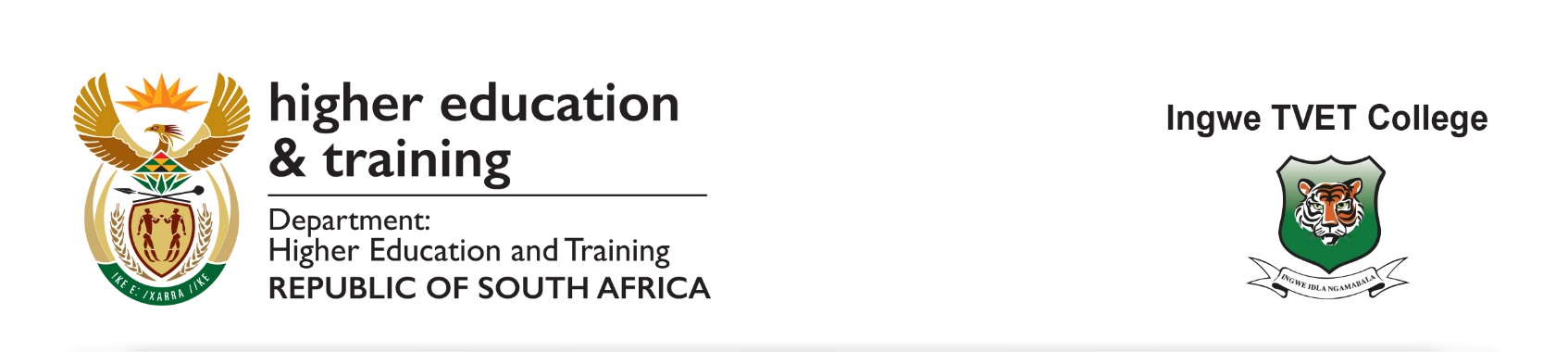 BID NOTICEIngwe TVET College invites professional, competent and experienced service providers for Supply, delivery and installation of students furniture at Ngqungqushe Campus. The bid documents will be available from the SCM unit upon payment of a non-refundable fee of R 250.00 (Two hundred and fifty rand only) and be available on College website, Tender Bulletin and eTender for free. The deposit is to be paid into the College’s bank account, namely First National Bank, Branch Code: 210821, Account No.: 6203 339 0353, with proof of deposit prior to collection of the bid document from the SCM office, bid document will be available on Friday, 26 May 2023Completed Bid documents are to be placed in a sealed envelope endorsed “SUPPLY, DELIVERY AND INSTALLATION OF STUDENTS FURNITURE AT NGQUNGQUSHE CAMPUS– BID NUMBER: INGWE/04/2023’’ must be deposited in the bid box/tender box, situated at the Reception Area, at Ingwe Administration Centre, Badibanise A/A, Mount Frere 5090 not later than 11H00 on Monday, 19 June 2023.THE FOLLOWING MANDATORY DOCUMENTS MUST BE SUBMITTED WITH QUOTATIONS AND FAILURE TO SUBMIT WILL LEAD TO THE BIDS BEING DECLARED NON-RESPONSIVE:Price(s) quoted must be valid at least ninety (90) days from date of your offer. Price(s) quoted must be firm and must be inclusive of VAT.Firm delivery period must be indicated.A valid Tax Clearance certificate and / or SARS TAX Compliance status with PIN.Company municipal statement of account not older than three (3) months or company lease agreement if renting premises or affidavit from SAPS stating that the company is not obliged to pay municipal rates or ward council letter confirming the proof of address for the company for non – rates paying areas or rural areas.Updated CSD report (Central Supplier Database) Joint Ventures to attach: JV Agreement and letter of Signatory. 				BIDDERS SHOULD TAKE NOTE OF THE FOLLOWING BID CONDITIONS:  Ingwe TVET College Supply Chain Management Policy will apply;80/20 preferential procurement point system will be applied.Ingwe TVET College does not bind itself to accept the lowest bid or any other bid and reserves the right to accept the whole or part of the bid;Bids which are late, incomplete, unsigned or submitted by facsimile or electronically will not be accepted.No quotations will be considered from persons in the service of the state.Failure to comply with these conditions may invalidate your offer.Please note the following:Tender documents must be completed with non-erasable ink. Any tender document completed with pencil will not be acceptable and shall be disqualified.Ensure that there are no errors or omissions as this may lead to bids being declared non responsive.The submission should be entirely legible. Any changes made to the original text of bid should be crossed through and signed for.DO NOT USE CORRECTION FLUID as this may invalidate your submission. Evaluation Criteria for this procurement will be as follows:Price					- 	80 pointSpecific goals				- 	20 pointsEnquiries should be directed to:Ms. M. Vunguvungu Tel: 039 940 2142 or mvunguvungu@ingwecollege.edu.za (Bidding process)    Mr. O. Hanise          Tel: 039 940 2142 or     mohanise@ingwecollege.edu.za (Technical queries)____________________________Mr. B. Nkonyane (The Principal)BID DESCRIPTIONCOMPULSORY BRIEFING SESSIONBID NUMBER: CLOSING DATESUPPLY, DELIVERY AND INSTALLATION OF STUDENTS FURNITURE AT NGQUNGQUSHE CAMPUSNGQUNGQUSHE CAMPUS (LUSIKISIKI) ON THE 06 JUNE 2023 AT 11:00AM.INGWE/04/202319 JUNE 2023CLOSING TIME: 11:00AM